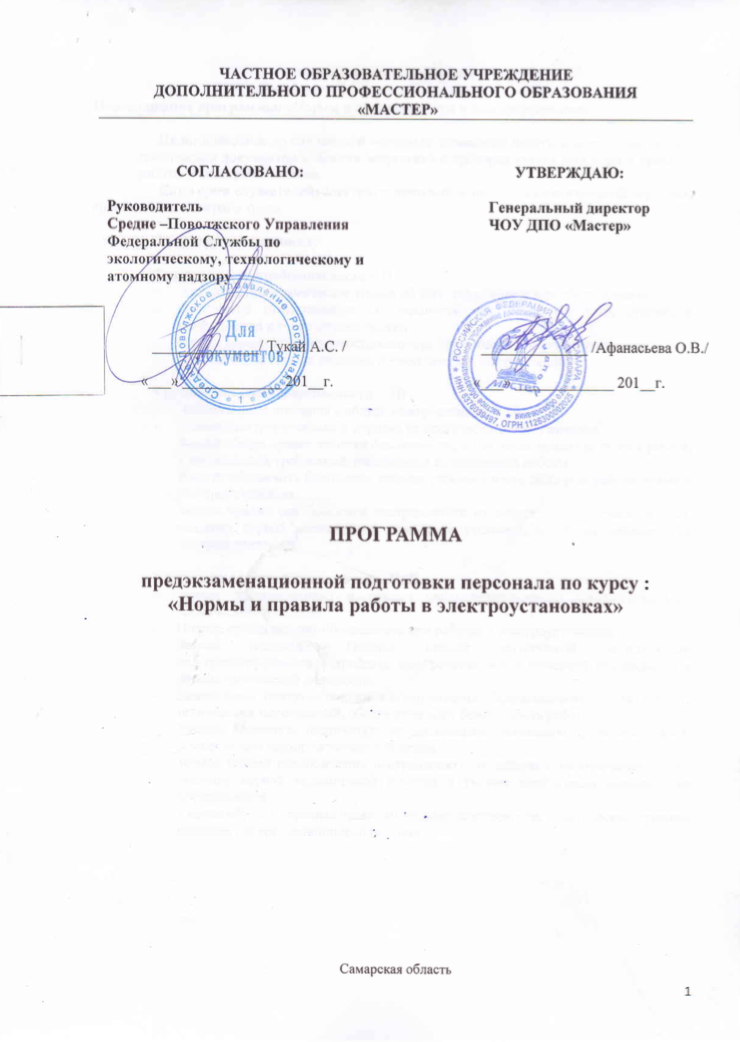 УЧЕБНО-ТЕМАТИЧЕСКИЙ  ПЛАНпредэкзаменационной  подготовки персонала по  курсу: «Нормы и правила работы в электроустановках»II группа по электробезопасности.          Срок обучения: 72 часа.УЧЕБНО-ТЕМАТИЧЕСКИЙ  ПЛАНпредэкзаменационной  подготовки персонала по  курсу: «Нормы и правила работы в электроустановках "III группа по электробезопасности.          Срок обучения: 40 часов.УЧЕБНО-ТЕМАТИЧЕСКИЙ  ПЛАНпредэкзаменационной  подготовки персонала по  курсу: «Нормы и правила работы в электроустановках "IV группа по электробезопасности.          Срок обучения: 16 часов.УЧЕБНО-ТЕМАТИЧЕСКИЙ  ПЛАНпредэкзаменационной  подготовки персонала по  курсу: «Нормы и правила работы в электроустановках "V группа по электробезопасности.          Срок обучения: 16 часов.№ п/пНаименование дисциплинВсего часовВ том числе:В том числе:№ п/пНаименование дисциплинВсего часовлекциисамоподготовка с использованием «ОЛИМП:ОКС»1Основные требования по организации безопасной эксплуатации электроустановок.  8442Электробезопасность в действующих электроустановках до 1000 Вольт. Производство работ.  8443Правила использования защитных средств, применяемых в электроустановках.1 6884Требования к персоналу и его подготовке.1 6885Правила испытания средств защиты, используемых в электроустановках. 12486Правила освобождения пострадавших от действия электрического тока и оказания им первой помощи.          104               6Зачет (тестирование) 2Итого7  2№ п/пНаименование дисциплинВсего часовВ том числе:В том числе:№ п/пНаименование дисциплинВсего часовлекциисамоподготовка с использованием «ОЛИМП:ОКС»1Общие сведения об электроустановках8442Требования к персоналу и его подготовка4223Порядок и условия безопасного производства работ в электроустановках8444Заземление и защитные меры безопасности. Молниезащита.42               25Правила применения и испытания средств защиты, используемых в электроустановках84             46Правила освобождения пострадавших от действия электрического тока и оказания им первой помощи.624Зачет (тестирование)2Итого4  0№ п/пНаименование дисциплинВсего часовВ том числе:В том числе:№ п/пНаименование дисциплинВсего часовлекциисамоподготовка с использованием «ОЛИМП:ОКС»1Общие сведения об электроустановках2112Правила по охране труда при эксплуатации электроустановок3Требования к персоналу и его подготовка2114Порядок и условия безопасного производства работ в электроустановках4225Заземление и защитные меры безопасности. Молниезащита.21              16Правила применения и испытания средств защиты, используемых в электроустановках21             17Правила освобождения пострадавших от действия электрического тока и оказания им первой помощи.21            1Зачет (тестирование)2Итого16№ п/пНаименование дисциплинВсего часовВ том числе:В том числе:№ п/пНаименование дисциплинВсего часовлекциисамоподготовка с использованием «ОЛИМП:ОКС»1Общие сведения об электроустановках2112Требования к персоналу и его подготовка2113Порядок и условия безопасного производства работ в электроустановках4224Заземление и защитные меры безопасности. Молниезащита.21              15Правила применения и испытания средств защиты, используемых в электроустановках21             16Правила освобождения пострадавших от действия электрического тока и оказания им первой помощи.21            1Зачет (тестирование)2Итого16